Załącznik nr 1 – Wzór Formularza Oferty FORMULARZ OFERTY DLA PRZETARGU NIEOGRANICZONEGOdot. „Dostawy dwóch samochodów towarowo – osobowych do 3,5 tony”ZAMAWIAJĄCY:	Wodociągi Jaworzno spółka z o. o.ul. Świętego Wojciecha 3443-600 JaworznoPOLSKAWYKONAWCA:Niniejsza oferta zostaje złożona przez: 						WYKONAWCA JEST **We właściwym polu należy wpisać TAKOSOBA UPRAWNIONA DO KONTAKTÓW: Ja (my) niżej podpisany(i) oświadczam(y), że:Zapoznałem się z treścią SIWZ dla niniejszego zamówienia.Gwarantuję wykonanie całości niniejszego zamówienia zgodnie z treścią: SIWZ, wyjaśnień do SIWZ oraz jej modyfikacji.Cena mojej (naszej) oferty za realizację niniejszego zamówienia wynosić będzie : bez podatku VAT: ......................... PLN (słownie: ................................................... PLN) stawka podatku VAT: …..%z podatkiem VAT: ......................... PLN (słownie: .................................................. PLN),Oświadczamy, że niezależnie od rękojmi udzielimy gwarancji wraz z przeglądami na wykonany przedmiot umowy na wszystkie samochody:Gwarancja mechaniczna na ……….. lata (minimum 2 lata)Gwarancja na nieprzerdzewienie nadwozia (perforacja nadwozia i blachy) na ……..lat (minimum 12 lat)(Wykonawca powinien podać okres gwarancji, brak podania okresu gwarancji Zamawiający uzna za  złożenie oświadczenia, że Wykonawca nie zamierza dokonać wydłużenia okresu gwarancji i udziela odpowiednio 2 lata i 12 lat gwarancji)Oświadczamy, że zobowiązujemy się dostarczyć przedmiot zamówienia 
w następującym terminie: do 31.12.2022 r. Niniejsza oferta jest ważna przez 60 dni.Akceptuję(emy) bez zastrzeżeń wzór umowy przedstawiony w Części II SIWZ.Wadium na:w kwocie ………................................….............…. zł zostało wniesione w dniu …................................................ w formie ........................................................ ,Składam(y) niniejszą ofertę [we własnym imieniu] / [jako Wykonawcy wspólnie ubiegający się o udzielenie zamówienia].Nie uczestniczę(ymy) jako Wykonawca w jakiejkolwiek innej ofercie złożonej w celu udzielenie niniejszego zamówienia,Na podstawie art. 11 ust.4 ustawy o zwalczaniu nieuczciwej konkurencji                                 z dn.16.04.1993r. (Dz.U. z 2018r. nr 419 poz.1637) [żadne z informacji zawartych                   w ofercie nie stanowią tajemnicy przedsiębiorstwa w rozumieniu przepisów                          o zwalczaniu nieuczciwej konkurencji / wskazane poniżej informacje zawarte                        w ofercie stanowią tajemnicę przedsiębiorstwa w rozumieniu przepisów o zwalczaniu nieuczciwej konkurencji i w związku z niniejszym nie mogą być one udostępniane,                w szczególności innym uczestnikom postępowania:14. [nie zamierzam(y) powierzać do podwykonania żadnej części niniejszego zamówienia / 
        następujące części niniejszego zamówienia zamierzam(y) powierzyć podwykonawcom]: Podpis(y):______________, dnia ____________ r. ______________________podpis osoby (osób) uprawnionej(ych)   do reprezentowania Wykonawcy  Dokumenty załączone do Oferty: …………………………………………………………………………………………………………………………………… …………………………………………………………………………………………………………………………………… …………………………………………………………………………………………………………………………………… …………………………………………………………………………………………………………………………………… …………………………………………………………………………………………………………………………………… Załącznik nr 2 – Szczegółowy Formularz Oferty SZCZEGÓŁOWY FORMULARZ OFERTY DLA PRZETARGU NIEOGRANICZONEGOdot. „Dostawy dwóch samochodów towarowo – osobowych do 3,5 tony”ZAMAWIAJĄCY:Wodociągi Jaworzno sp. z o.o., ul. Świętego Wojciecha 34, 43-600 Jaworzno, POLSKA	WYKONAWCA:Niniejsza oferta zostaje złożona przez: 						OSOBA UPRAWNIONA DO KONTAKTÓW: Ja (my) niżej podpisany(i) oświadczam(y), że:Ceny mojej (naszej) oferty za realizację niniejszego zamówienia wynoszą :Podpis(y):Załącznik nr 3 OŚWIADCZENIE POTWIERDZAJĄCE WYMAGANIA DOTYCZĄCE PRZEDMIOTU ZAMÓWIENIAdot. „Dostawy dwóch samochodów towarowo – osobowych do 3,5 tony”ZAMAWIAJĄCY:	Wodociągi Jaworzno sp. z o. o.ul. Świętego Wojciecha 3443-600 JaworznoPOLSKAWYKONAWCA:Niniejsze oświadczenie zostaje złożone przez: 						Oświadczam(y), że: Ubiegając się o udzielenie zamówienia publicznego w postępowaniu pn.: „Dostawa dwóch samochodów towarowo – osobowych do 3,5 tony” oferowane pojazdy będą spełniały wszystkie wymagania określone w opisie przedmiotu zamówienia (Część III SIWZ), a w szczególności będą posiadały następujące parametry: Dotyczy fabrycznie nowego pojazdu towarowo – osobowego o DMC do 3,5 tony, wraz z zabudową brygadową. - sztuk 1Specyfikacja.Pojemność silnika minimum 1995cm, paliwo olej napędowy.Światła przednie w technologii LED lub xenon.Kolor metalizowany niebieski.Radio z wbudowanym zestawem głośnomówiącym.Czujniki wspomagające cofanie z przodu, tyłu i boku.Czujniki światła i deszczu.listwa LED oświetlająca przestrzeń ładunkową światła przeciwmgłoweoświetlenie LED przestrzeni ładunkowej oświetlenie kabiny LEDklimatyzacjaWymiary wewnętrzne przestrzeni ładunkowej:Szerokość max.   minimum 1660mmSzerokość min. między nadkolami 1260mmWysokość min. 1380mm.Wymiary zewnętrzne max, wysokość pojazdu bez belki świetlnej:Szerokość z lusterkami 2285mmDługość  5450 mmWysokość  1990 mmZabudowa specjalistyczna.Zabudowa brygadowa.Opis zabudowy:trzy fotele w tapicerce fabrycznej, z trzypunktowymi pasami bezpieczeństwa z zagłówkami, z regulacją oparcia, obudowa dolnej części kanapy plastikowapodłoga ze sklejki wodoodpornej z powierzchnią antypoślizgową, (podłoga w części pasażerskiej, tylko do przegrody)dwie szyby wklejane, stałe, przyciemnione (II rząd)przegroda bagażowa pełna szczelna wykonana z ABS-u panel wykończeniowy wnęki okiennej wykonany z tworzywa sztucznego (naprzeciw drzwi przesuwnych)podsufitka tapicerowana materiałem welurowym wraz z oświetleniem ledowym boczek niski w przestrzeni pasażerskiej (oryginalny lub wykonany z plastiku)elementy plastikowe osłaniające słupek B Dodatkowe wyposażenie:Hak holowniczy zdejmowany.Poprzeczka dachowa ze stali – 2sztBelka sygnalizacyjna pomarańczowa LED.Dywaniki gumowe.URZĄDZENIE GPS Z MONTAŻEM, od operatora systemu GPS Zamawiającego, kartę sim dostarczy Zamawiający. Dotyczy fabrycznie nowego pojazdu towarowo – osobowego o DMC do 3,5 tony, z zabudową części ładunkowej. - sztuk 1Specyfikacja.Pojemność silnika minimum 1995cm , paliwo olej napędowy.Światła przednie w technologii LED lub xenon.Kolor metalizowany niebieski.Radio z wbudowanym zestawem głośnomówiącym.Czujniki wspomagające cofanie z przodu, tyłu i boku.Czujniki światła i deszczu.listwa LED oświetlająca przestrzeń ładunkową światła przeciwmgłoweoświetlenie LED przestrzeni ładunkowej oświetlenie kabiny LED. klimatyzacja.Wymiary wewnętrzne przestrzeni ładunkowej:Szerokość max -  minimum 1660mmSzerokość min między nadkolami 1260Wysokość min 1380mmWymiary zewnętrzne max, wysokość pojazdu bez belki świetlnej:Szerokość z lusterkami 2285mmDługość  5000mmWysokość  1990mm.Dodatkowe wyposażenie:Belka sygnalizacyjna pomarańczowa LED.Dywaniki gumowe.URZĄDZENIE GPS Z MONTAŻEM od operatora systemu GPS Zamawiającego, kartę sim dostarczy Zamawiający. Zabudowa przestrzeni ładunkowej.Do zabudowy przestrzeni ładunkowej : moduł z prawej strony z szufladami i blatem roboczym szer./dług./wys./480mm / 946mm / 1258mm (listwowanie 50mm). Moduł z lewej strony z półkami i pasami szer./dług./wys./ 480mm / 1188mm / 1292mm, ewentualnie wymiary szafek mogą ulec końcowej korekcie w ramach dokładnego doprecyzowania z wykonawcą.  Płyta podłogowa 9mm brązowa. Wyłożenie ścian przestrzeni ładunkowej płytą PCV . Dodatkowe oświetlenie LED przestrzeni ładunkowej - PRZEŁĄCZNIK SCHODOWY . Oświetlenie ostrzegawcze - belka w kolorze pomarańczowym bez nagłośnienia. + hermetyczne złącze dachowe. Kącik czystości. Poglądowe zdjęcia zabudowy poniżej: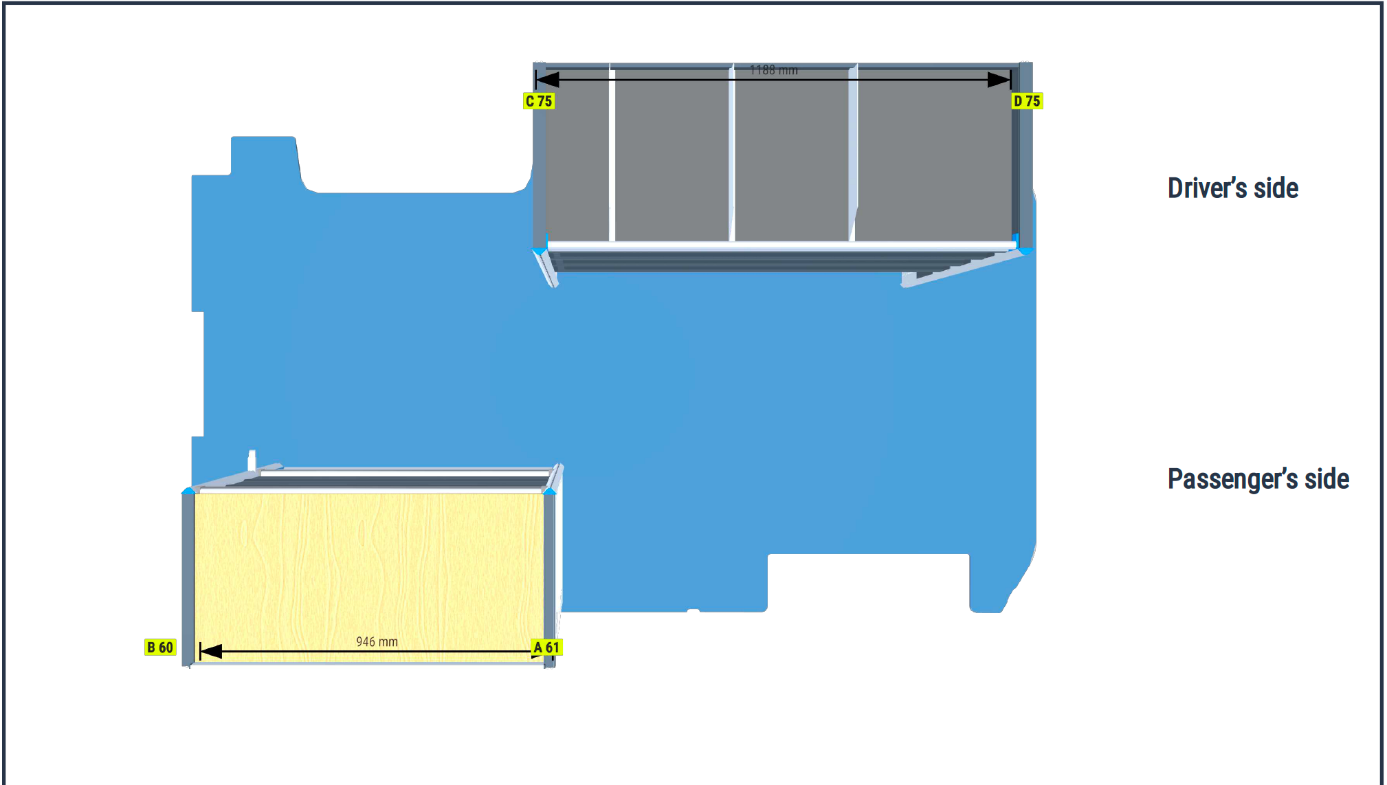 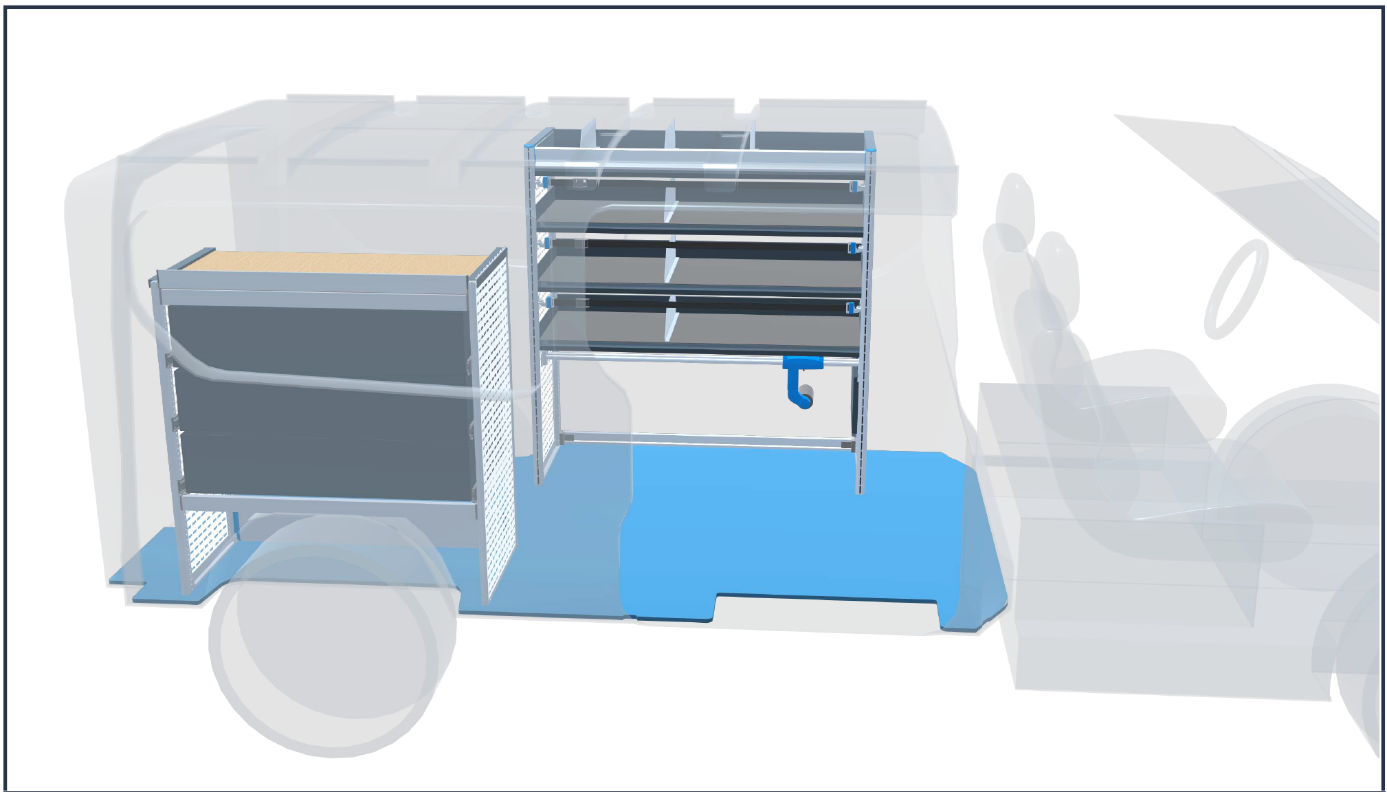 Szafka prawa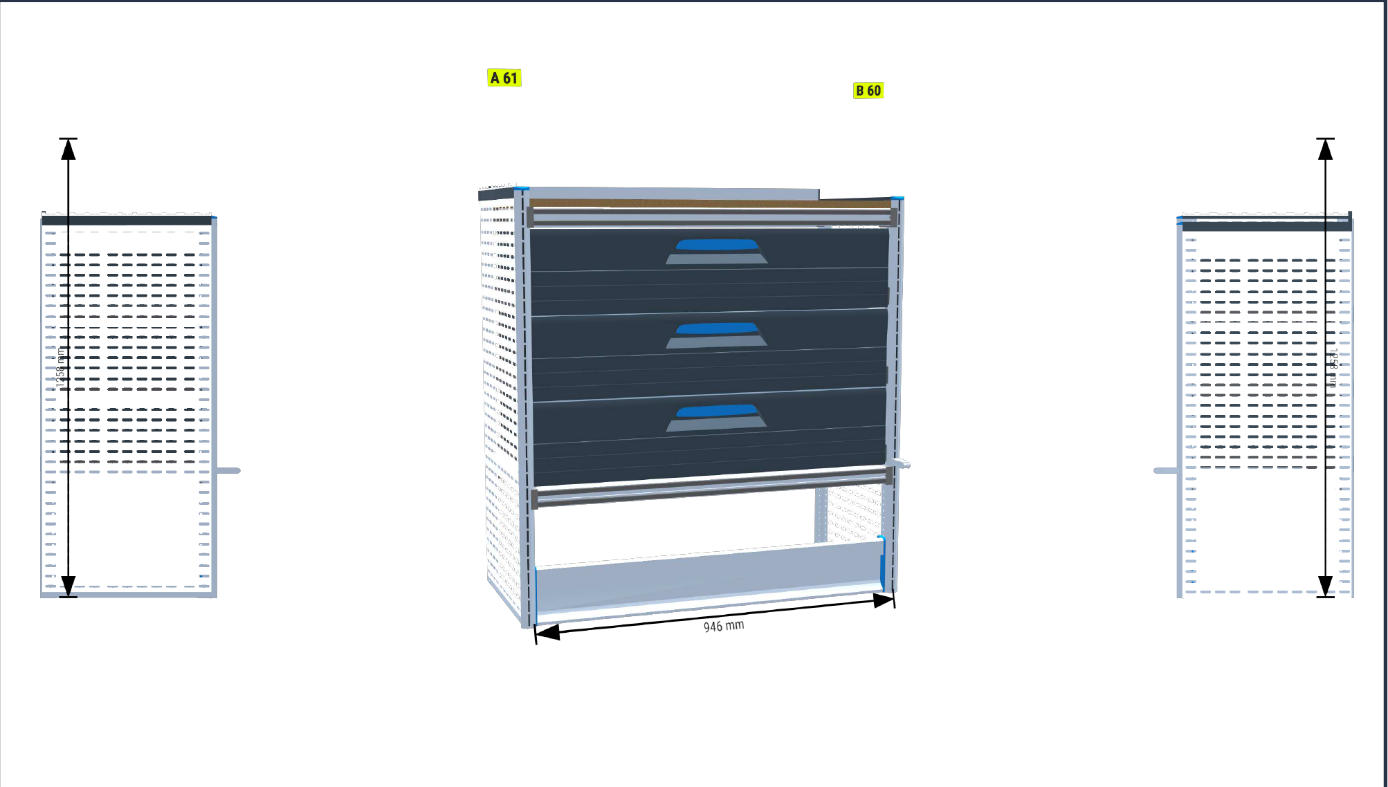 Szafka lewa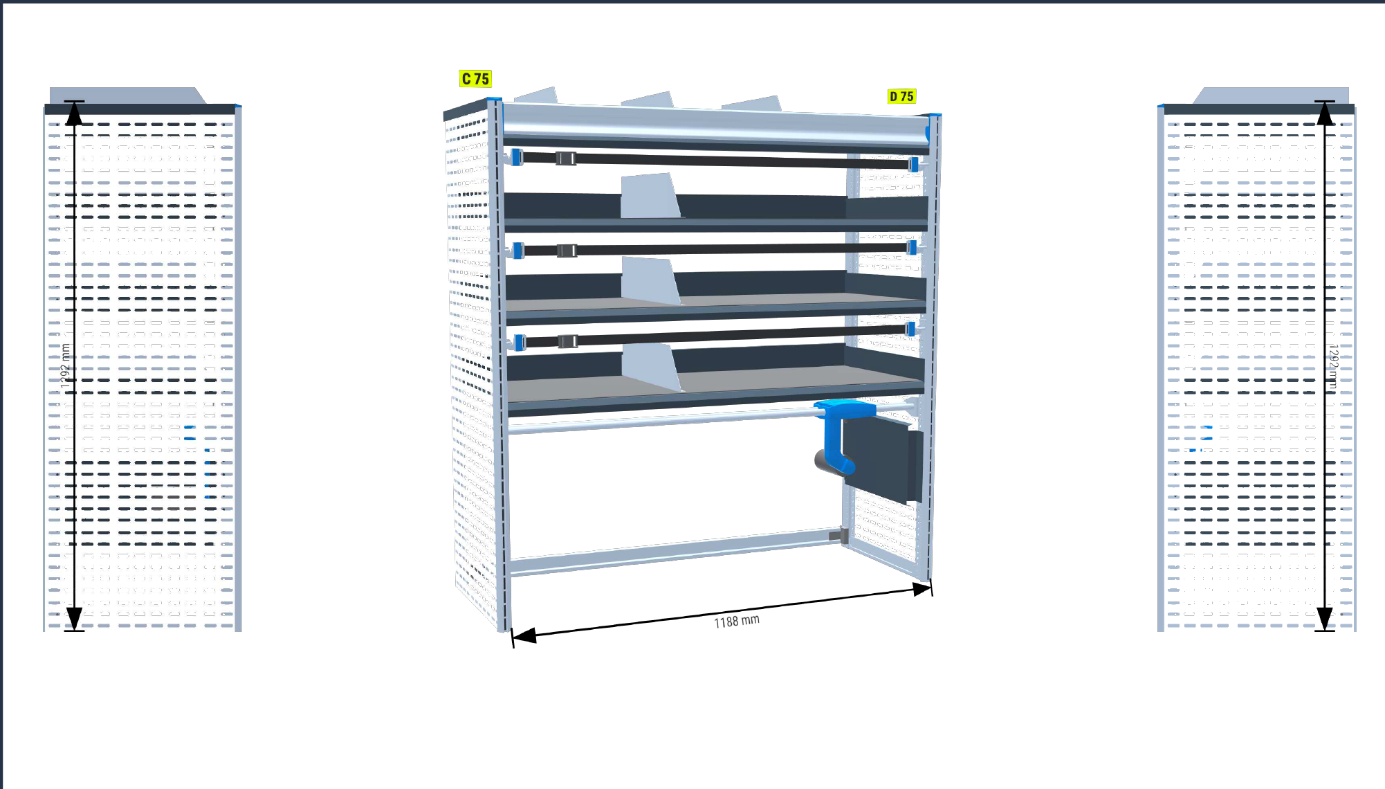 Podpis(y):Załącznik nr 4 – wzór oświadczenia Wykonawcy o spełnianiu warunków udziału 
w postępowaniu.ZAMAWIAJĄCY:Wodociągi Jaworzno sp. z o. o., ul. Świętego Wojciecha 34, 43-600 Jaworzno, POLSKAWYKONAWCA:Niniejsze oświadczenie zostaje złożone przez: 						OŚWIADCZAM(Y), ŻE:stosownie do treści § 24 ust.1-3 Regulaminu przeprowadzania przetargów i udzielania zamówień na dostawy, usługi i roboty budowlane obowiązującego w Wodociągach Jaworzno sp. o.o. spełniam(y) warunki udziału w postępowaniu o udzielenie zamówienia publicznego na zadanie pn.: „Dostawa dwóch samochodów towarowo- osobowych do 3,5 tony”posiadamy uprawnienia do wykonywania określonej działalności lub czynności, jeżeli przepisy prawa nakładają obowiązek ich posiadania,posiadamy niezbędną wiedzę i doświadczenie oraz potencjał techniczny, a także dysponujemy osobami zdolnymi do wykonania zamówienia,znajdujemy się w sytuacji ekonomicznej i finansowej zapewniającej wykonanie zamówienia,wypełniliśmy obowiązki informacyjne przewidziane w art. 13 lub art. 14 RODO wobec osób fizycznych, od których dane osobowe bezpośrednio lub pośrednio pozyskałem w celu ubiegania się o udzielenie zamówienia w niniejszym postępowaniu.Podpis(y):Załącznik nr 5 – wzór oświadczenia o braku podstaw do wykluczeniaZAMAWIAJĄCY:   Wodociągi Jaworzno sp. z o. o., ul. Świętego Wojciecha 34, 43-600 Jaworzno, POLSKAWYKONAWCA:Niniejsze oświadczenie zostaje złożone przez: 	OŚWIADCZENIEdotyczące braku podstaw do wykluczenia z postępowania Na potrzeby postępowania o udzielenie zamówienia publicznego pn.:„Dostawa dwóch samochodów towarowo – osobowych do 3,5 tony”Oświadczam, że: nie podlegam wykluczeniu z postępowania o udzielenie zamówienia na podstawie § 26                     w związku z § 24 ust.4  Regulaminu przeprowadzania przetargów i udzielania zamówień na dostawy, usługi i roboty budowlane obowiązującego w Wodociągach Jaworzno sp. z o.o., nie podlegam wykluczeniu z postępowania o udzielenie zamówienia publicznego na podstawie  art. 7 ust. 1 ustawy z dnia 13 kwietnia 2022r. o szczególnych rozwiązaniach              w zakresie przeciwdziałania wspieraniu agresji na Ukrainę oraz służących ochronie bezpieczeństwa narodowego (Dz.U. z 2022r., poz. 835). Podpis(y):Załącznik nr 6 – Wzór Zobowiązania podmiotu do oddania Wykonawcy do dyspozycji niezbędnych zasobów na okres korzystania z nich przy wykonywaniu zamówienia.ZOBOWIĄZANIE PODMIOTU DO ODDANIA WYKONAWCY DO DYSPOZYCJI NIEZBĘDNYCH ZASOBÓW NA POTRZEBY WYKONANIA ZAMÓWIENIAdot. „Dostawy dwóch dostaw samochodów towarowo – osobowych do 3,5 tony”Stosownie do treści § 25a, Regulaminu przeprowadzania przetargów i udzielania zamówień na dostawy, usługi i roboty budowlane obowiązujący w Wodociągach Jaworzno sp. z o.o.,               ja ……………………………………….....................……….. [imię i nazwisko] upoważniony                                        do reprezentowania …...…….......................................………………… [nazwa podmiotu] zobowiązuję się do oddania Wykonawcy/om ……….………………………………..………………...........…… [nazwa i adres/y Wykonawcy/ów] do dyspozycji następujących niezbędnych zasobów                      w zakresie : zdolności technicznych lub zawodowych, sytuacji finansowej lub ekonomicznej, na okres korzystania z nich przy wykonywaniu zamówienia na  „Dostawę dwóch samochodów towarowo – osobowych do 3,5 tonyZakres dostępnych Wykonawcy zasobów …...……………………………………… [nazwa podmiotu]: ………………........………… Sposób wykorzystania zasobów …...……………………… [nazwa podmiotu], przez Wykonawcę, przy wykonywaniu zamówienia publicznego: ……………………….......................................................................................................................……Podpis(y):Nr referencyjny nadany sprawie przez Zamawiającego                       ZZP/ZS/D/40/2022  L.p.Nazwa(y) Wykonawcy(ów)NIP, REGONAdres(y) Wykonawcy(ów)mikroprzedsiębiorstwemmałym przedsiębiorstwemśrednim przedsiębiorstwemprowadzącym jednoosobową działalność gospodarcząosobą fizyczną nieprowadzącą działalności gospodarczejinny rodzajImię i nazwiskoAdresNr telefonuAdres e-mailL.p.Oznaczenie rodzaju (nazwy) informacjiStrony w ofercie (wyrażone cyfrą) Strony w ofercie (wyrażone cyfrą) L.p.Oznaczenie rodzaju (nazwy) informacjioddoL.p.Część 	zamówienia powierzonaPodwykonawcyFirma… … … … … … … … …… … Nr referencyjny nadany sprawie przez Zamawiającego                        ZZP/ZS/D/40/2022  L.p.Nazwa(y) Wykonawcy(ów)NIP, REGONAdres(y) Wykonawcy(ów)Imię i nazwiskoAdresNrtelefonuAdrese-mailLp.RodzajMarka/ModelIlość sztukCena jednostkowa netto (zł)Cena jednostkowa brutto (zł)1Pojazd towarowo – osobowy o DMC do 3,5 tony z zabudową brygadową12Pojazd towarowo – osobowy o DMC do 3,5 tony z zabudową części ładunkowej1Razem Razem Razem Razem Nr referencyjny nadany sprawie przez Zamawiającego                    ZZP/ZS/D/40/2022  L.p.Nazwa(y) Wykonawcy(ów)NIP, REGONAdres(y) Wykonawcy(ów)1.2.Nr referencyjny nadany sprawie przez Zamawiającego:                                                       ZZP/ZS/D/40/2022 L.p.Nazwa(y) Wykonawcy(ów)Adres(y) Wykonawcy(ów)1.2.Nr referencyjny nadany sprawie przez Zamawiającego:                                         ZZP/ZS/D/40/2022L.p.Nazwa(y) Wykonawcy(ów)Adres(y) Wykonawcy(ów)1)2)Nr referencyjny nadany sprawie przez Zamawiającego:                                    ZZP/ZS/D/40/2022